平安基金管理有限公司关于平安惠韵纯债债券型证券投资基金基金份额持有人大会表决结果暨决议生效的公告根据《中华人民共和国证券投资基金法》、《公开募集证券投资基金运作管理办法》等法律法规的规定和《平安惠韵纯债债券型证券投资基金基金合同》的有关约定，现将平安惠韵纯债债券型证券投资基金（以下简称“本基金”）基金份额持有人大会的表决结果、决议及相关事项公告如下：一、本次基金份额持有人大会会议情况平安基金管理有限公司（以下简称“本基金管理人”）旗下平安惠韵纯债债券型证券投资基金基金份额持有人大会会议通知于2023年3月17日发布并以通讯方式召开，大会表决投票时间为2023年3月22日起至2023年4月17日17:00止，会议审议了《关于平安惠韵纯债债券型证券投资基金调整信用债投资比例表述并修改基金合同相关事项的议案》（以下或简称“本次会议议案”）。本次基金份额持有人大会权益登记日为2023年3月21日，权益登记日本基金总份额为2,000,003,086.59份。本次基金份额持有人大会中，出具有效表决意见的基金份额持有人及代理人所代表的基金份额为1,999,999,000.00份，占权益登记日基金总份额的99.9998%，符合《中华人民共和国证券投资基金法》、《公开募集证券投资基金运作管理办法》和《平安惠韵纯债债券型证券投资基金基金合同》的有关基金份额持有人大会（通讯方式）的召开条件。2023年4月18日，在本基金基金托管人恒丰银行股份有限公司授权代表的监督下，本基金管理人对本次大会表决进行了计票，深圳市深圳公证处派员对计票过程进行了公证，上海市通力律师事务所派员对计票过程进行了见证。截至4月17日17:00止，本次基金份额持有人大会中，出具有效表决意见的基金份额持有人及代理人所代表的基金份额为1,999,999,000.00份，占权益登记日基金总份额的99.9998%，其中对《关于平安惠韵纯债债券型证券投资基金调整信用债投资比例表述并修改基金合同相关事项的议案》的表决情况：同意票所代表的基金份额为1,999,999,000.00份，占出具有效表决意见的基金份额持有人及代理人所代表的基金份额总数的100%；反对票所代表的基金份额为0份，占出具有效表决意见的基金份额持有人及代理人所代表的基金份额总数的0%，弃权票所代表的基金份额为0份，占出具有效表决意见的基金份额持有人及代理人所代表的基金份额总数的0%。据此，同意本次会议议案的基金份额符合《中华人民共和国证券投资基金法》、《公开募集证券投资基金运作管理办法》和《平安惠韵纯债债券型证券投资基金基金合同》的有关规定，本次会议议案有效通过。根据《平安惠韵纯债债券型证券投资基金基金合同》、《平安基金管理有限公司关于召开平安惠韵纯债债券型证券投资基金基金份额持有人大会（通讯方式）的公告》的有关规定，本次基金份额持有人大会费用（包括公证费10,000元人民币、律师费40,000元人民币）由本基金基金资产代为支付。二、平安惠韵纯债债券型证券投资基金基金份额持有人大会决议生效根据《公开募集证券投资基金运作管理办法》的规定，基金份额持有人大会决定的事项自表决通过之日起生效。本次基金份额持有人大会于2023年4月18日表决通过了《关于平安惠韵纯债债券型证券投资基金调整信用债投资比例表述并修改基金合同相关事项的议案》，详情请见基金管理人于2023年3月17日刊登的《平安基金管理有限公司关于召开平安惠韵纯债债券型证券投资基金基金份额持有人大会（通讯方式）的公告》之附件四《平安惠韵纯债债券型证券投资基金调整信用债投资比例表述并修改基金合同方案说明书》，本次大会决议自该日起生效。基金管理人将自基金份额持有人大会决议通过之日起5日内将表决通过的事项报中国证券监督管理委员会备案。三、平安惠韵纯债债券型证券投资基金基金份额持有人大会决议生效相关事项的实施情况根据《关于平安惠韵纯债债券型证券投资基金调整信用债投资比例表述并修改基金合同相关事项的议案》，经与托管人协商一致，基金管理人已对《平安惠韵纯债债券型证券投资基金基金合同》、《平安惠韵纯债债券型证券投资基金招募说明书》进行了修订，修订内容自2023年4月19日起正式生效。四、备查文件1、《平安基金管理有限公司关于召开平安惠韵纯债债券型证券投资基金基金份额持有人大会（通讯方式）的公告》2、《平安基金管理有限公司关于召开平安惠韵纯债债券型证券投资基金基金份额持有人大会（通讯方式）的第一次提示公告》3、《平安基金管理有限公司关于召开平安惠韵纯债债券型证券投资基金基金份额持有人大会（通讯方式）的第二次提示公告》4、《深圳市深圳公证处关于平安惠韵纯债债券型证券投资基金基金份额持有人大会的公证书》5、《上海市通力律师事务所关于平安惠韵纯债债券型证券投资基金召开基金份额持有人大会的法律意见》特此公告。平安基金管理有限公司2023年4月19日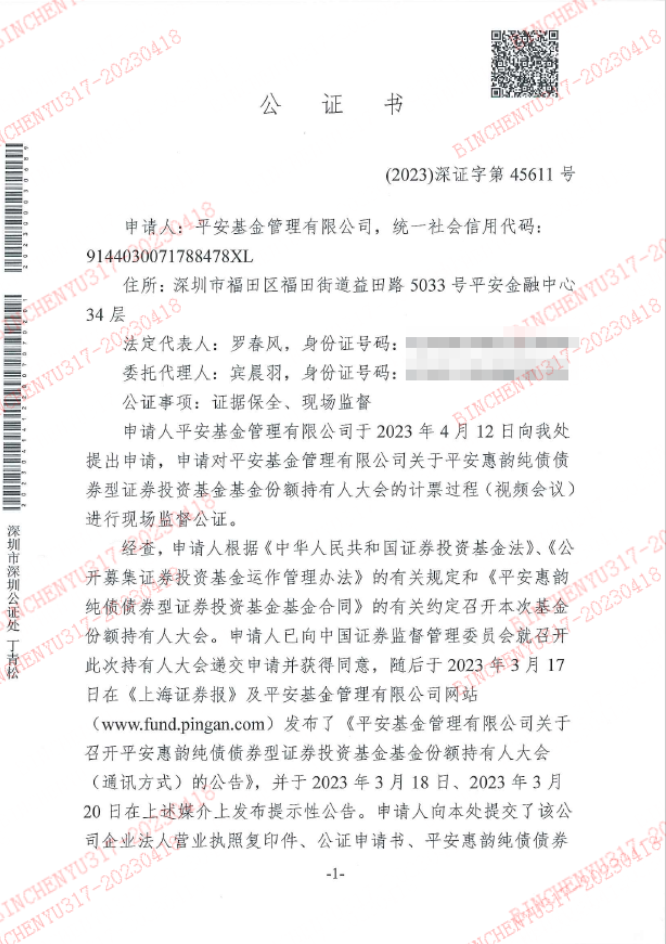 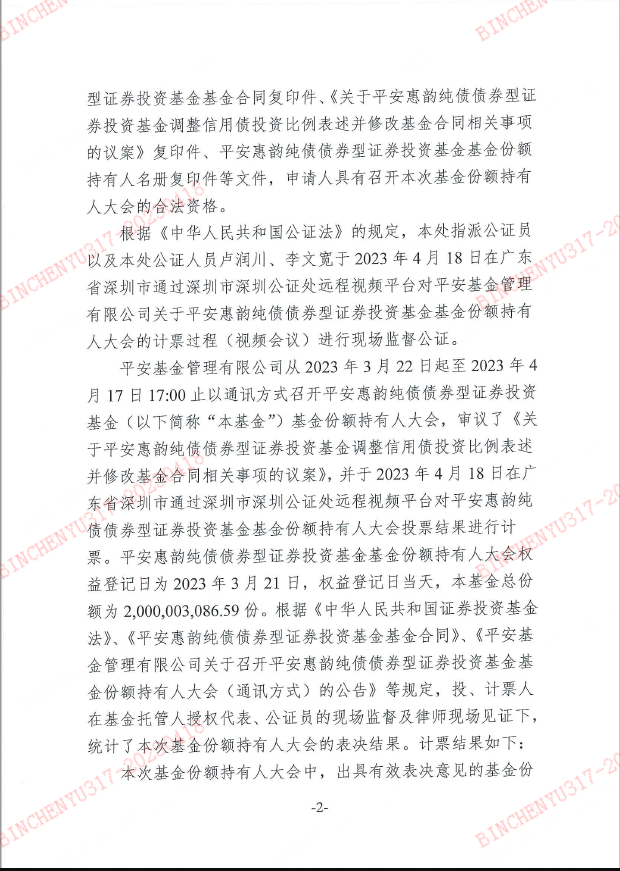 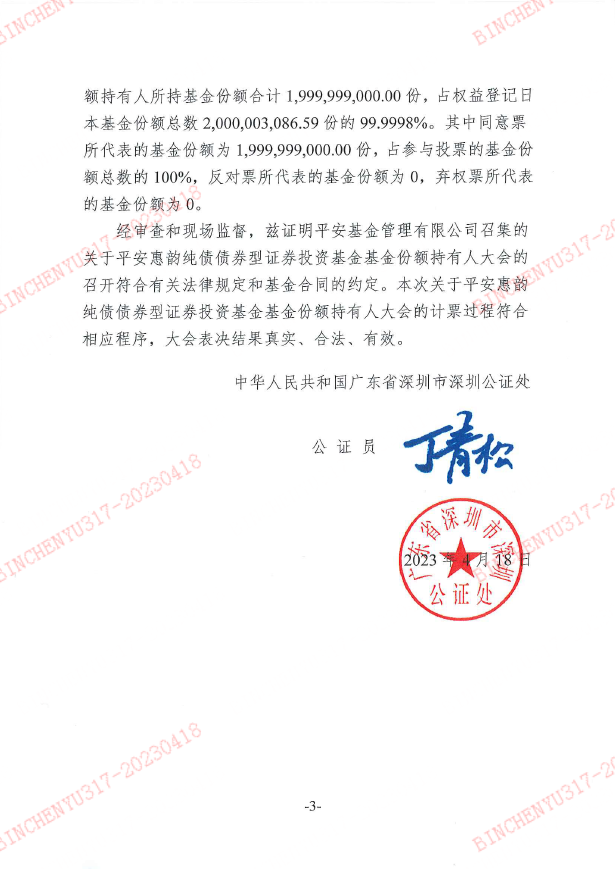 